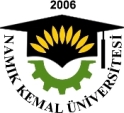 Namık Kemal ÜniversitesiÖğrenci İşleri Dairesi Başkanlığı 2011 Yılı Faaliyet RaporuSürüm No: 1.0Tekirdağ, Ocak 2012İÇİNDEKİLERÜST YÖNETİCİ SUNUŞU…………………………………….............………...………4I- GENEL BİLGİLER………………………………………………..............…...………5A- Misyon ve Vizyon…………………………………………..............………..…..5B- Yetki, Görev ve Sorumluluklar………………………………..............……….....5C- İdareye İlişkin Bilgiler………………………………………..............……..........6      1- Fiziksel Yapı…………………………………………................…………..…6      2- Örgüt Yapısı……………………………………………...............….………...9      3- Bilgi ve Teknolojik Kaynaklar ……………………………...............……….10      4- İnsan Kaynakları ………………………………………..……...............…….11      5- Sunulan Hizmetler …………………………………………...............………15      6- Yönetim ve İç Kontrol Sistemi ……………………………..............….…….18D- Diğer Hususlar ……………………………………...…………...............………18II- AMAÇ ve HEDEFLER ……………………………………………...............…….….19A- İdarenin Amaç ve Hedefleri ……………………..……………................………19B- Temel Politikalar ve Öncelikler ……………………………………………...….20C- Diğer Hususlar ……………………………………...……………………………20III- FAALİYETLERE İLİŞKİN BİLGİ VE DEĞERLENDİRMELER …………………20A- Mali Bilgiler ……………………………………………………………………..20      1- Bütçe Uygulama Sonuçları …………………………………..……………... 20      2- Temel Mali Tablolara İlişkin Açıklamalar …………………………………..21      3- Mali Denetim Sonuçları  …………………………………………………….21      4- Diğer Hususlar ……………………………………………………………….21B- Performans Bilgileri ……………………………………………………………..21      1- Faaliyet ve Proje Bilgileri ……………………………………………………21      2- Performans Sonuçları Tablosu …………………………………………….…23      3- Performans Sonuçlarının Değerlendirilmesi  …………………………….…. 23      4- Performans Bilgi Sisteminin Değerlendirilmesi …………………….……….23      5- Diğer Hususlar ……………………………………………………….………23IV- KURUMSAL KABİLİYET ve KAPASİTENİNDEĞERLENDİRİLMESİ …………………………………………………….….….……24           A- Üstünlükler …………………………………………………..………….….…..24           B-  Zayıflıklar …………………………………………………………….………..24           C- Değerlendirme ………………………………………………….………………25V- ÖNERİ VE TEDBİRLER …………………………………………………..26		Tablo ve şekil listesiTablo 1	Eğitim Alanları Derslikler………………………………………………..……6Tablo 2	Öğrenci Yurtları…………………………………………………………..……6Tablo 3	Toplantı – Konferans Salonları………………………………………..……….7Tablo 4	Akademik Personel Hizmet Alanları………………………………….……….8Tablo 5	İdari Personel Hizmet Alanları………………………………………….……..8Tablo 6	Hastane Alanları……………………………………………………….………8Tablo 7	Diğer Bilgi ve Teknolojik Kaynaklar…………………………............……...10Tablo 8	Akademik Personel…………………………………………………….……..11Tablo 9	Yabancı Uyruklu Akademik Personel………………………………….……..11Tablo 10	Diğer Ünv. Görevlendirilen Akademik Personel……………………….…….12Tablo 11	Başka Ünv. Kurumda Görevlendirilen Akademik Personel………………….12Tablo 12	Sözleşmeli Akademik Personel……………………………………………….12Tablo 13	Akademik Personelin Yaş İtibariyle Dağılımı………………………………..13Tablo 14	İdari Personel…………………………………………………………………13Tablo 15	İdari Personelin Eğitim Durumu………………………..……….……………13Tablo 16	İdari Personelin Hizmet Süreleri………………………..………….…...…….13Tablo 17	İdari Personelin Yaş İtibariyle Dağılımı……………….………….………….14Tablo 18	İşçiler………………………………………………….…………….………..14Tablo 19	Sürekli İşçilerin Hizmet Süreleri…………………….……………………….14Tablo 20	Sürekli İşçilerin Yaş İtibariyle Dağılımı…………….………………………..14Tablo 21	Öğrenci Sayıları………………………………………………………………15Tablo 22	Yabancı Dil Hazırlık Sınıfı Öğrenci Sayıları…………………………………15Tablo 23	Öğrenci Kontenjanları………………………………………………………..15Tablo 24	Yüksek Lisans ve Doktora Programları…………………………………...….16Tablo 25	Yabancı Uyruklu Öğrenciler……………………………………………...…..16Tablo 26	Sağlık Hizmetleri……………………………………………………………..17Tablo 27	İdari Amaç ve Hedefler………………………………………………………19Tablo 28	Bütçe Giderleri………………………………………………………………..20Tablo 29	Bütçe Gelirleri…………………………………………………...……………21Tablo 30	Faaliyet Bilgileri………………………………………………………………21Tablo 31	İndekslere Giren Hakemli Dergilerde Yapılan Yayınlar ……………………..22Tablo 32	Üniversiteler Arasında Yapılan İkili Anlaşmalar………………………..……22Tablo 33	Proje Bilgileri…………………………………………………………………22Şekil  1	Namık Kemal Üniversitesi Öğrencileri İşleri Daire Başkanlığı Organisazyon şeması………………………………………………………..….9SUNUŞ	Öğrenci İşleri Daire Başkanlığı olarak, 2006-2007 öğretim yılında Üniversitemizin kuruluşu ile faaliyetlerimize başladık. Gelişen imkanlar ve artan tecrübemiz ile birlikte faaliyetlerimiz her yıl ivme kazanarak devam etti. Üniversitemizin kuruluşundan bu yana geçen dört yıllık sürede fiziki imkanlarımızın arzulanan düzeye gelmemesine rağmen, 2011 yılında öğrenci sayısında artış yaşanmış, mevcut birimlere yeni ön lisans, lisans ve lisansüstü bölüm, program ve anabilim dalları ilave edilmiştir   Öğr.Gör.Muammer GİRGİNÖğrenci İşleri Dairesi Başkanı V.I- GENEL BİLGİLER	(Kamu İdarelerince Hazırlanacak Faaliyet Raporları Hakkında Yönetmeliğin 19 uncu maddesi “a) Genel bilgiler: Bu bölümde, idarenin misyon ve vizyonuna, teşkilat yapısına ve mevzuatına ilişkin bilgilere, sunulan hizmetlere, insan kaynakları ve fiziki kaynakları ile ilgili bilgilere, iç ve dış denetim raporlarında yer alan tespit ve değerlendirmelere kısaca yer verilir. A. Misyon ve VizyonMisyonEvrensel değerleri temel alarak yaptığı eğitim, öğretim ve araştırma faaliyetleriyle her alanda yetkin, yaratıcı, girişimci, ahlaki değer ve toplumsal sorumluluk sahibi üstün nitelikli bireyler yetiştirmeyi, toplum ve çevreye duyarlı yüksek nitelikli bilimsel ve kültürel çalışmalar yapmayı ve insanlığın yararına sunmayı görev edinmektir.VizyonNitelikli eğitimi gerçekleştirirken uluslararası düzeyde bilgi üreten, sürekli gelişen, ulusal ve evrensel boyutta topluma katkı sağlayan, yetiştirdiği insan ve ürettiği bilgi ile örnek gösterilen, mensubu olmaktan onur duyulan bir üniversite olmaktır.B. Yetki, Görev ve Sorumluluklar1.Yetki:-Başkanlığına ilişkin görevlerin, Rektörlükçe uygun görülen programlar gereğince yürütülmesi için karar verme, tedbir alma, uygulama yetkisi,             -Görevlerin daha sağlıklı, süratli ve verimli olarak yürütülmesi için ihtiyaç duyacağı yeni tedbirlerin ve yetkilerin alınması için Genel Sekretere önerilerde bulunma yetkisi,             -İhtiyaç duyduğu konularda yeni tedbirlerin ve yetkilerin alınması için Genel Sekretere önerilerde bulunma yetkisi             -Sicil amiri olarak personeline sicil verme ve disiplin yönetmeliğinde öngörülen disiplin cezalarını önerme yetkisi,2.Görevler: 124 Sayılı Yükseköğretim Üst Kuruluşları ile Yükseköğretim Kurumlarının   İdari Teşkilatı Hakkında Kanun Hükmünde Kararname hükümleri uyarınca görevlerimiz:                -Öğrencilerin yeni kayıt, kabul ve ders durumları ile ilgili gerekli işleri     yapmak,                        - Mezuniyet, kimlik, burs, mezunların izlenmesi işlemlerini yürütmek,                        - Verilecek diğer benzeri görevleri yerine getirmek. 3.Sorumluluk: Üniversite mevzuatı ve bu talimatla kendisine verilen görevlerin Anayasa, kanun, karar ve bu gibi mevzuata uygun olarak yerine getirilmesinden, yetkilerinin zamanında kullanılmasından Genel Sekretere karşı sorumludur.C. İdareye İlişkin Bilgiler1- Fiziksel Yapı		1.1- Eğitim Alanları Derslikler1.2- Sosyal Alanlar	1.2.1.Kantinler ve Kafeteryalar		Kantin Sayısı: … Adet		Kantin Alanı: … m2		Kafeterya Sayısı: … Adet		Kafeterya Alanı: … m2	1.2.2.Yemekhaneler		Öğrenci yemekhane Sayısı: … Adet		Öğrenci yemekhane Alanı: … m2		Öğrenci yemekhane Kapasitesi: … Kişi		Personel yemekhane Sayısı: … Adet		Personel yemekhane Alanı: … m2		Personel yemekhane Kapasitesi: … Kişi	1.2.3.Misafirhaneler		Misafirhane Sayısı: … Adet		Misafirhane Kapasitesi: … Kişi	1.2.4.Öğrenci Yurtları 	1.2.5.Lojmanlar		Lojman Sayısı: … Adet		Lojman Bürüt Alanı: … m2		Dolu Lojman Sayısı: … Adet		Boş Lojman Sayısı: … Adet	1.2.6.Spor Tesisleri		Kapalı Spor Tesisleri Sayısı: … Adet		Kapalı Spor Tesisleri Alanı: … m2		Açık Spor Tesisleri Sayısı: … Adet		Açık Spor Tesisleri Alanı: … m21.2.7.Toplantı – Konferans Salonları	1.2.8.Sinema Salonu		Sinema Salonu Sayısı: … Adet		Sinema Salonu Alanı: … m2		Sinema Salonu Kapasitesi: … Kişi	1.2.9.Eğitim ve Dinlenme Tesisleri		Eğitim ve Dinlenme Tesisleri Sayısı: … Adet		Eğitim ve Dinlenme Tesisleri Kapasitesi: … Kişi	1.2.10.Öğrenci Kulüpleri		Öğrenci Kulüpleri Sayısı: … Adet				Öğrenci Kulüpleri Alanı: … m2	1.2.11.Mezun Öğrenciler Derneği		Mezun Öğrenciler Derneği Sayısı: … Adet				Mezun Öğrenciler Derneği Alanı: … m21.2.12.Okul Öncesi ve İlköğretim Okulu Alanları		Anaokulu Sayısı: … Adet				Anaokulu Alanı: … m2				Anaokulu Kapasitesi: … Kişi		İlköğretim okulu Sayısı: … Adet				İlköğretim okulu Alanı: … m2				İlköğretim okulu Kapasitesi: … Kişi1.3- Hizmet Alanları	1.3.1. Akademik Personel Hizmet Alanları1.3.2. İdari Personel Hizmet Alanları1.4- Ambar Alanları	Ambar Sayısı: … Adet	Ambar Alanı: … m21.5- Arşiv Alanları	Arşiv Sayısı: … Adet	Arşiv Alanı: … m21.6- Atölyeler	Atölye Sayısı: … Adet			Atölye Alanı: … m21.7- Hastane Alanları2- Örgüt Yapısı(Birim Teşkilat şeması oluşturulacak ve örgütsel yapı hakkında bilgi verilecek.)Başkanlığımız 1 daire başkanı, 1 Şube Müdür ve 4 memur olmak üzere 6  personelle faaliyetlerini sürdürmüştür.( * ) Birim Kadroda görevlendirilmiş personel.3- Bilgi ve Teknolojik Kaynaklar3.1- YazılımlarÖğrenci İşleri Otomasyonu3.2- BilgisayarlarMasaüstü bilgisayar Sayısı: 6 AdetTaşınabilir bilgisayar Sayısı: 1 Adet3.3- Kütüphane KaynaklarıKitap Sayısı: … AdetBasılı Periyodik Yayın Sayısı: … AdetElektronik Yayın Sayısı: … Adet3.4- Diğer Bilgi ve Teknolojik Kaynaklar4- İnsan Kaynakları(Biriminin faaliyet dönemi sonunda mevcut insan kaynakları, istihdam şekli, hizmet sınıfları, kadro unvanları, bilgilerine yer verilir.)4.1- Akademik Personel4.2- Yabancı Uyruklu Akademik Personel4.3- Diğer Ünv. Görevlendirilen Akademik Personel4.4- Başka Ünv. Kurumda Görevlendirilen Akademik Personel4.5- Sözleşmeli Akademik Personel4.6- Akademik Personelin Yaş İtibariyle Dağılımı4.7- İdari Personel 4.8- İdari Personelin Eğitim Durumu4.9- İdari Personelin Hizmet Süreleri4.10- İdari Personelin Yaş İtibariyle Dağılımı4.11- İşçiler4.12- Sürekli İşçilerin Hizmet Süreleri4.13- Sürekli İşçilerin Yaş İtibariyle Dağılımı5- Sunulan Hizmetler5.1- Eğitim HizmetleriÜniversitemiz birimlerine yerleştirilen öğrencilerin, kesin kayıt ve ders kayıt işlemlerinin yapılması, öğrenimlerine devam eden öğrencilerin Güz ve Bahar yarıyılları işlemlerinin yapılması için ön hazırlıklar , Arasınav, yarıyıl sonu sınavları bütünleme sınavları, ek sınavlar ve tek ders sınavlarının öğrenci otomasyonuna girilmesi çalışmalarının yürütülmesi, Burs, Öğrenim ve Katkı Kredilerinin takibi, Akademik Takvimin hazırlanması, Yatay Geçiş ve Dikey Geçiş İşlemlerinin yapılması, 5.1.1- Öğrenci Sayıları5.1.2- Yabancı Dil Hazırlık Sınıfı Öğrenci Sayıları*Yabancı dil eğitimi gören öğrenci sayısının toplam öğrenci sayısına oranı (Yabancı dil eğitimi gören öğrenci sayısı/Toplam öğrenci sayısı*100)5.1.3- Öğrenci Kontenjanları5.1.4- Yüksek Lisans ve Doktora Programları5.1.5- Yabancı Uyruklu Öğrenciler5.2- Sağlık Hizmetleri5.3-İdari Hizmetler         Bu kısımda idarenin veya harcama biriminin görev, yetki ve sorumlulukları çerçevesinde faaliyet dönemi içersinde yerine getirdiği hizmetlere özet olarak yer verilecektir.            Faaliyet dönemi gerçekleşmelerine ilişkin bilgiler ise raporun III. B–1 bölümündeki “Faaliyet ve Proje Bilgileri” başlığı altında yer alacaktır.2010-2011 Öğretim Yılında, yeni akademik birimlerin kurulması çalışmaları ile mevcut birimlere yeni program,bölüm ve anabilim dalı açma çalışmaları yapıldı.2010-21011 Öğretim Yılında Üniversitemize yerleştirilen öğrencilerin kayıt işlemleri ile ders kayıt işlemleri yapıldı.Üniversitemize yerleşen yabancı uyruklu öğrencilerin kayıt işlemleri yapıldı.Öğrenimlerine devam eden üst sınıf öğrencilerin, ders kayıt işlemleri yapıldı.Tüm öğrencilerin öğrenim harcı işlemleri yapıldı, öğrenim, burs ve katkı kredisi işlemleri takip edildi.Tüm öğrencilere kimlik kartı çıkarılıp dağıtıldı.Öğretim üyelerinin sınav sonuçlarını İnternet ortamından girmeleri sağlandı.İstatistiki çalışmalar yapılarak Yüksek Öğretim Kuruluna bildirildi.Web tabanlı öğrenci otomasyonu sistemine geçildi.5.4-Diğer HizmetlerMEYOK ve Eğitim Öğretim Komisyonunun çalışmalarında sekreterya görevi dairemizce yürütülmüş ve destek hizmeti sağlanmıştır.6- Yönetim ve İç Kontrol SistemiBirimimiz atama işlemleri Personel Daire başkanlığınca, her türlü satın alma ve ihale işlemleri, İdari Mali İşler Daire Başkanlığı ile Sağlık, Kültür ve Spor Dairesi Başkanlığınca yapılmaktadır. D- Diğer Hususlar	II- AMAÇ ve HEDEFLER	(Kamu İdarelerince Hazırlanacak Faaliyet Raporları Hakkında Yönetmeliğin 18 inci maddesi “……………..A-İdarenin Amaç ve Hedefleri B-Temel Politikalar ve Öncelikler 	—Yükseköğretim Kurulu Başkanlığı Tarafından Hazırlanan “Türkiye’nin Yükseköğretim Stratejisi”—Kalkınma Planları ve Yılı Programı, —Orta Vadeli Program, —Orta Vadeli Mali Plan, —Bilgi Toplumu Stratejisi ve Eki Eylem Planı, C-Diğer HususlarIII- FAALİYETLERE İLİŞKİN BİLGİ VE DEĞERLENDİRMELERMali BilgilerBütçe Uygulama Sonuçları 1.1-Bütçe Giderleri— Bütçe hedef ve gerçekleşmeleri ile meydana gelen sapmaların nedenleri;1.2-Bütçe Gelirleri— Bütçe hedef ve gerçekleşmeleri ile meydana gelen sapmaların nedenleri;Temel Mali Tablolara İlişkin AçıklamalarMali Denetim Sonuçları        4-  Diğer Hususlar B- Performans Bilgileri			GEÇİCİ MADDE 2 – (1) Kamu idareleri ilk performans programlarını hazırladıkları yıla kadar, faaliyet raporlarının performans bilgileri bölümünde sadece faaliyet ve projelere ilişkin bilgilere yer verirler.1- Faaliyet ve Proje Bilgileri 		1.1. Faaliyet BilgileriYayınlarla İlgili Faaliyet Bilgileriİndekslere Giren Hakemli Dergilerde Yapılan Yayınlar Üniversiteler Arasında Yapılan İkili Anlaşmalar1.4. Proje Bilgileri 2- Performans Sonuçları Tablosu	“Performans bilgileri	GEÇİCİ MADDE 2 – (1) Kamu idareleri ilk performans programlarını hazırladıkları yıla kadar, faaliyet raporlarının performans bilgileri bölümünde sadece faaliyet ve projelere ilişkin bilgilere yer verirler.”	Hükmü nedeniyle bu alan doldurulmayacaktır.3-Performans Sonuçlarının Değerlendirilmesi 	“Performans bilgileri	GEÇİCİ MADDE 2 – (1) Kamu idareleri ilk performans programlarını hazırladıkları yıla kadar, faaliyet raporlarının performans bilgileri bölümünde sadece faaliyet ve projelere ilişkin bilgilere yer verirler.”	Hükmü nedeniyle bu alan doldurulmayacaktır.4-Performans Bilgi Sisteminin Değerlendirilmesi 	“Performans bilgileri	GEÇİCİ MADDE 2 – (1) Kamu idareleri ilk performans programlarını hazırladıkları yıla kadar, faaliyet raporlarının performans bilgileri bölümünde sadece faaliyet ve projelere ilişkin bilgilere yer verirler.”	Hükmü nedeniyle bu alan doldurulmayacaktır.5-Diğer Hususlar 	“Performans bilgileri	GEÇİCİ MADDE 2 – (1) Kamu idareleri ilk performans programlarını hazırladıkları yıla kadar, faaliyet raporlarının performans bilgileri bölümünde sadece faaliyet ve projelere ilişkin bilgilere yer verirler.”	Hükmü nedeniyle bu alan doldurulmayacaktır.	IV- KURUMSAL KABİLİYET ve KAPASİTENİN DEĞERLENDİRİLMESİ Bu bölümde idarelerin, teşkilat yapısı, organizasyon yeteneği, teknolojik kapasite unsurları açısından içsel durum değerlendirmesi sonuçlarına ve yıl içinde tespit edilen üstün ve zayıf yönlere yer verilir.Stratejik planı olan idareler, stratejik plan çalışmalarında kuruluş içi analiz çerçevesinde tespit ettikleri güçlü- zayıf yönleri hakkında faaliyet yılı içerisinde kaydedilen ilerlemelere ve alınan önlemlere yer verirler.  A- Üstünlükler İdari personel niteliğinin beklenen düzeyde olması Kamu Kurum ve Kuruluşları ile ilişkilerin yeterliliğiÇalışanlar ile ilgili ilişkilerin yeterliliğiİdari personel yaş ortalamasının beklenen düzeyde olması İdari personelin kıdem ortalamasının beklenen düzeyde olmasıİdari personelin eğitim düzeyinin beklenen düzeyde olmasıEvrak kayıt işlemlerinin beklenen düzeyde olmasıÜniversitemize Yerleşen öğrencilerin kayıtlanmalarının beklenen düzeyde olmasıİdari personelin Öğrenci Otomasyonunu kullanabilmesiYapıcı bir yönetim anlayışının benimsenmiş olması Yönetimin Bilgisayarlaşma konusunda çalışmalarının olmasıYönetsel faaliyetler ile ilgili sonuçların beklenen düzeyde olması İdari faaliyetler ile ilgili sonuçların yeterliliğiKendi misyonuna uyguluğun beklenen düzeyde olmasıB- ZayıflıklarMali kaynakların yetersiz olmasıİdari personel sayısının yetersiz olmasıFiziksel olanakların yetersizliğiTemin edilen hizmetlerin yeterliliğiBilgi teknolojileri ve kaynaklarının yetersizliğiPersonel sayısının beklenen düzeyin altında olması Kurumun fiziksel büyüklüğünün ve alt yapısının yetersizliğiKampus alanının yetersizliğiÖğrencilere sunulan Akademik Danışmanlık hizmetlerinin yeterli düzeyde olmamasıKurumsal nitelikler alanındaki sonuçların beklenen düzeyin altında kalması Eğitim-öğretim ile ilgili çıktıların yetersizliğiUygulama ve hizmet faaliyetleri ile ilgili sonuçların yetersizliğiEvrensel yükseköğretim kurumu olma misyonunu başarma performansının beklenen düzeyde olmaması C- DeğerlendirmeV- ÖNERİ VE TEDBİRLER       Üniversitemiz kuruluşunu müteakiben hızlı bir büyüme içine girmiş olması nedeniyle pek çok konularda aksaklıklar olması normal karşılanabilir. Öğrenci Otomasyonunun Üniversitemiz eğitim ve öğretimindeki rolünün önemli bir yer kaplaması nedeniyle  mevcut yönetmeliklerimizde gerekli düzenlemelerin yapılarak akademik ve idari personel ile öğrencilere anlatılması,  personel sayısının ve niteliği ile maddi imkanlar gerektiren bazı teknolojik imkanların arttırılması faydalı olacaktır.  Eğitim AlanıKapasitesi0–50Kapasitesi51–75Kapasitesi76–100Kapasitesi101–150Kapasitesi151–250Kapasitesi251–ÜzeriAnfiSınıfBilgisayar Lab.Diğer  Lab.ToplamYatak Sayısı1Yatak Sayısı2Yatak Sayısı3 – 4Yatak Sayısı5 - ÜzeriOda SayısıAlanı m2Kapasitesi0–50Kapasitesi51–75Kapasitesi76–100Kapasitesi101–150Kapasitesi151–250Kapasitesi251–ÜzeriToplantı SalonuKonferansSalonuToplamSayısı(Adet)Alanı(m2)Kullanan Sayısı (Kişi)Çalışma Odası      ---Toplam---Sayısı(Adet)Alanı(m2)Kullanan SayısıServis1445Çalışma Odası      1201Toplam2646BirimSayı (Adet)Alan (m2)Acil ServisYoğun BakımAmeliyathaneKlinikLaboratuarEczaneRadyoloji AlanıNükleer Tıp AlanıSterilizasyon AlanıMutfakÇamaşırhaneTeknik ServisHastane Toplam Kapalı AlanıCinsiİdari Amaçlı(Adet)Eğitim Amaçlı(Adet)Araştırma Amaçlı(Adet)Projeksiyon1Slayt makinesiTepegözEpiskopBarkot OkuyucuBaskı makinesiFotokopi makinesi1Faks1Fotoğraf makinesiKameralarTelevizyonlarTarayıcılar2Müzik SetleriMikroskoplarDVD lerAkademik PersonelAkademik PersonelAkademik PersonelAkademik PersonelAkademik PersonelAkademik PersonelKadroların Doluluk Oranına GöreKadroların Doluluk Oranına GöreKadroların Doluluk Oranına GöreKadroların İstihdam Şekline GöreKadroların İstihdam Şekline GöreDoluBoşToplamTam ZamanlıYarı ZamanlıProfesörDoçentYrd. DoçentÖğretim GörevlisiOkutmanÇeviriciEğitim- Öğretim PlanlamacısıAraştırma GörevlisiUzmanYabancı Uyruklu Öğretim ElemanlarıYabancı Uyruklu Öğretim ElemanlarıYabancı Uyruklu Öğretim ElemanlarıUnvanGeldiği ÜlkeÇalıştığı BölümProfesörDoçentYrd. DoçentÖğretim GörevlisiOkutmanÇeviriciEğitim-Öğretim PlanlamacısıAraştırma GörevlisiUzmanToplamDiğer Üniversitelerde Görevlendirilen Akademik PersonelDiğer Üniversitelerde Görevlendirilen Akademik PersonelDiğer Üniversitelerde Görevlendirilen Akademik PersonelUnvanBağlı Olduğu BölümGörevlendirildiği ÜniversiteProfesörDoçentYrd. DoçentÖğretim GörevlisiOkutmanÇeviriciEğitim Öğretim PlanlamacısıAraştırma GörevlisiUzmanToplamBaşka Üniversitelerden Üniversitemizde Görevlendirilen Akademik PersonelBaşka Üniversitelerden Üniversitemizde Görevlendirilen Akademik PersonelBaşka Üniversitelerden Üniversitemizde Görevlendirilen Akademik PersonelUnvanÇalıştığı BölümGeldiği ÜniversiteProfesörDoçentYrd. DoçentÖğretim GörevlisiOkutmanÇeviriciEğitim Öğretim PlanlamacısıAraştırma GörevlisiUzmanToplamSözleşmeli Akademik Personel SayısıSözleşmeli Akademik Personel SayısıProfesörDoçentYrd. DoçentÖğretim GörevlisiUzmanOkutmanSanatçı Öğrt. Elm.Sahne UygulatıcısıToplamAkademik Personelin Yaş İtibariyle DağılımıAkademik Personelin Yaş İtibariyle DağılımıAkademik Personelin Yaş İtibariyle DağılımıAkademik Personelin Yaş İtibariyle DağılımıAkademik Personelin Yaş İtibariyle DağılımıAkademik Personelin Yaş İtibariyle DağılımıAkademik Personelin Yaş İtibariyle Dağılımı21-25 Yaş26-30 Yaş31-35 Yaş36-40 Yaş41-50 Yaş51- ÜzeriKişi SayısıYüzdeİdari Personel (Kadroların Doluluk Oranına Göre)İdari Personel (Kadroların Doluluk Oranına Göre)İdari Personel (Kadroların Doluluk Oranına Göre)İdari Personel (Kadroların Doluluk Oranına Göre)DoluBoşToplamGenel İdari Hizmetler600Sağlık Hizmetleri Sınıfı---Teknik Hizmetleri Sınıfı---Eğitim ve Öğretim Hizmetleri sınıfı---Avukatlık Hizmetleri Sınıfı.---Din Hizmetleri Sınıfı---Yardımcı Hizmetli---Toplam600İdari Personelin Eğitim Durumuİdari Personelin Eğitim Durumuİdari Personelin Eğitim Durumuİdari Personelin Eğitim Durumuİdari Personelin Eğitim Durumuİdari Personelin Eğitim DurumuİlköğretimLiseÖn LisansLisansY.L. ve Dokt.Kişi Sayısı1311Yüzde16,5 50 16,5 16,5İdari Personelin Hizmet Süresiİdari Personelin Hizmet Süresiİdari Personelin Hizmet Süresiİdari Personelin Hizmet Süresiİdari Personelin Hizmet Süresiİdari Personelin Hizmet Süresiİdari Personelin Hizmet Süresi1 – 3 Yıl4 – 6 Yıl7 – 10 Yıl11 – 15 Yıl16 – 20 Yıl21 – ÜzeriKişi Sayısı10302Yüzde 17050033İdari Personelin Yaş İtibariyle Dağılımıİdari Personelin Yaş İtibariyle Dağılımıİdari Personelin Yaş İtibariyle Dağılımıİdari Personelin Yaş İtibariyle Dağılımıİdari Personelin Yaş İtibariyle Dağılımıİdari Personelin Yaş İtibariyle Dağılımıİdari Personelin Yaş İtibariyle Dağılımı21-25 Yaş26-30 Yaş31-35 Yaş36-40 Yaş41-50 Yaş51- ÜzeriKişi Sayısı0 10221Yüzde017-333317İşçiler (Çalıştıkları Pozisyonlara Göre)İşçiler (Çalıştıkları Pozisyonlara Göre)İşçiler (Çalıştıkları Pozisyonlara Göre)İşçiler (Çalıştıkları Pozisyonlara Göre)DoluBoşToplamSürekli İşçilerVizeli Geçici İşçiler (adam/ay)Vizesiz işçiler (3 Aylık)ToplamSürekli İşçilerin Hizmet SüresiSürekli İşçilerin Hizmet SüresiSürekli İşçilerin Hizmet SüresiSürekli İşçilerin Hizmet SüresiSürekli İşçilerin Hizmet SüresiSürekli İşçilerin Hizmet SüresiSürekli İşçilerin Hizmet Süresi1 – 3 Yıl4 – 6 Yıl7 – 10 Yıl11 – 15 Yıl16 – 20 Yıl21 - ÜzeriKişi SayısıYüzdeSürekli İşçilerin Yaş İtibariyle DağılımıSürekli İşçilerin Yaş İtibariyle DağılımıSürekli İşçilerin Yaş İtibariyle DağılımıSürekli İşçilerin Yaş İtibariyle DağılımıSürekli İşçilerin Yaş İtibariyle DağılımıSürekli İşçilerin Yaş İtibariyle DağılımıSürekli İşçilerin Yaş İtibariyle Dağılımı21-25 Yaş26-30 Yaş31-35 Yaş36-40 Yaş41-50 Yaş51- ÜzeriKişi SayısıYüzdeÖğrenci SayılarıÖğrenci SayılarıÖğrenci SayılarıÖğrenci SayılarıÖğrenci SayılarıÖğrenci SayılarıÖğrenci SayılarıÖğrenci SayılarıÖğrenci SayılarıÖğrenci SayılarıBirimin AdıI. ÖğretimI. ÖğretimI. ÖğretimII. ÖğretimII. ÖğretimII. ÖğretimToplamToplamGenel ToplamEKTop.EKTop.EKGenel ToplamFakülteler175013603110288134422203814943532Yüksekokullar5018923950189239Enstitüler439321760439321760Meslek Yüksekokulları5165318683511956140833647121459411715Toplam74045056124602244154237869648659816246Yabancı Dil Eğitimi Gören Hazırlık Sınıfı Öğrenci Sayıları ve Toplam Öğrenci Sayısına OranıYabancı Dil Eğitimi Gören Hazırlık Sınıfı Öğrenci Sayıları ve Toplam Öğrenci Sayısına OranıYabancı Dil Eğitimi Gören Hazırlık Sınıfı Öğrenci Sayıları ve Toplam Öğrenci Sayısına OranıYabancı Dil Eğitimi Gören Hazırlık Sınıfı Öğrenci Sayıları ve Toplam Öğrenci Sayısına OranıYabancı Dil Eğitimi Gören Hazırlık Sınıfı Öğrenci Sayıları ve Toplam Öğrenci Sayısına OranıYabancı Dil Eğitimi Gören Hazırlık Sınıfı Öğrenci Sayıları ve Toplam Öğrenci Sayısına OranıYabancı Dil Eğitimi Gören Hazırlık Sınıfı Öğrenci Sayıları ve Toplam Öğrenci Sayısına OranıYabancı Dil Eğitimi Gören Hazırlık Sınıfı Öğrenci Sayıları ve Toplam Öğrenci Sayısına OranıYabancı Dil Eğitimi Gören Hazırlık Sınıfı Öğrenci Sayıları ve Toplam Öğrenci Sayısına OranıBirimin AdıI. ÖğretimI. ÖğretimI. ÖğretimII. ÖğretimII. ÖğretimII. ÖğretimI. ve II.Öğretim Toplamı(a)Yüzde*EKTop.EKTop.SayıYüzde*Fakülteler187240443523890        5153,17Yüksekokullar216180,11Öğrenci Kontenjanları ve Doluluk OranıÖğrenci Kontenjanları ve Doluluk OranıÖğrenci Kontenjanları ve Doluluk OranıÖğrenci Kontenjanları ve Doluluk OranıÖğrenci Kontenjanları ve Doluluk OranıBirimin AdıÖSSKontenjanıÖSS sonucuYerleşenBoş KalanDoluluk OranıFakülteler131012545696Yüksekokullar72720100Meslek Yüksekokulları63004751154975Toplam7682 6077 1605 79Enstitülerdeki Öğrencilerin Yüksek Lisans (Tezli/ Tezsiz) ve Doktora Programlarına DağılımıEnstitülerdeki Öğrencilerin Yüksek Lisans (Tezli/ Tezsiz) ve Doktora Programlarına DağılımıEnstitülerdeki Öğrencilerin Yüksek Lisans (Tezli/ Tezsiz) ve Doktora Programlarına DağılımıEnstitülerdeki Öğrencilerin Yüksek Lisans (Tezli/ Tezsiz) ve Doktora Programlarına DağılımıEnstitülerdeki Öğrencilerin Yüksek Lisans (Tezli/ Tezsiz) ve Doktora Programlarına DağılımıEnstitülerdeki Öğrencilerin Yüksek Lisans (Tezli/ Tezsiz) ve Doktora Programlarına DağılımıBirimin AdıProgramıYüksek Lisans Yapan SayısıYüksek Lisans Yapan SayısıDoktora Yapan SayısıToplamBirimin AdıProgramıTezliTezsizDoktora Yapan SayısıToplamFen BilimleriBahçe Bitkileri34741Fen BilimleriBitki Koruma35338Fen BilimleriTarla Bitkileri582381Fen BilimleriTarım Ekonomisi9135126Fen BilimleriTarım Makinaları422567Fen BilimleriToprak171128Fen BilimleriTarımsal Yapılar ve Sulama311950Fen BilimleriGıda Mühendisliği7431105Fen BilimleriZootekni351752Fen BilimleriPeyzaj Mühendisliği1515Fen BilimleriMakine Mühendisliği2929Fen Bilimleriİnşaat Mühendisliği2525Fen BilimleriÇevre Mühendisliği3737Fen BilimleriFizik1313Fen BilimleriTekstil Mühendisliği2222Fen BilimleriElektronik Haberleşme 1010Fen BilimleriMatematik77Fen BilimleriBiyoloji88Sağlık Bilimleri  Tıbbi Anatomi22Sağlık Bilimleri  Tıbbi Biyokimya22Sağlık Bilimleri  Deontoloji ve Tıp Tarihi22TOPLAMTOPLAM589171760Yabancı Uyruklu Öğrencilerin Sayısı ve BölümleriYabancı Uyruklu Öğrencilerin Sayısı ve BölümleriYabancı Uyruklu Öğrencilerin Sayısı ve BölümleriYabancı Uyruklu Öğrencilerin Sayısı ve BölümleriBölümüBölümüBölümüKadınErkekToplamFakülteler61319Yüksekokullar11EnstitülerMeslek Yüksekokulları172845Toplam244165YATAKSAYISIHASTA SAYISITETKİK SAYISIACİL SERVİS  HİZMETLERİ--- YOĞUN BAKIM  ---KLİNİK---AMELİYAT  SAYISI---POLİKLİNİK  HASTASI SAYISI---LABORATUAR HİZMETLERİ---RADYOLOJİ ÜNİTESİ HİZMETLERİ---NÜKLEER TIP BÖLÜMÜNDE VERİLEN HİZMETLER---MEDİKO SOSYAL POLİKLİNİK HASTA SAYISI---Stratejik AmaçlarStratejik HedeflerStratejik Amaç-1 Üniversitemiz birimlerine ÖSYM tarafından  yerleştirilen öğrencilerin kayıtlarının kısa sürede ve sorunsuz olarak yapılması,Hedef-1 Öğrenci kayıtlarının hızlı, sorunsuz ve rahat ortamda yapılması.Stratejik Amaç-2 Öğrencilerimizin belge isteklerinin hızlı bir şekilde karşılanması,Hedef-1 Belge taleplerinin, müracaat anında değerlendirilerek karşılanması,Stratejik Amaç-3 Öğrenci ders kayıtlanma işlemlerinin web ortamında yapılabilmesi,Hedef-1 Öğrencinin internete bağlı bilgisayarlardan ders kaydını yapabilmesiStratejik Amaç-4 Kayıt öncesi akademik danışmanların bilgilendirilmesi Hedef-1 Akademik danışmanların otomasyon sisteminde karşılaşacakları sorunların önceden tespitine çalışılmasıStratejik Amaç-5 Yeterli sayıda ve nitelikli kadro kurmakHedef 1:  Yeterli sayıda personel istihdam etmek,Hedef 2:  Personelin niteliğinin göreviyle bağdaşmasını sağlamak,Hedef 3:  Kilit personelin yedeğinin bulunmasını sağlamak,Stratejik Amaç-6 Yönetmelik ile ilgili bilgi eksikliklerinin giderilmesiHedef 1:  Öğrencilerin Yönetmelikle ilgili bilgi eksikliklerini gidermek Hedef 2:  Birimlerin Yönetmelikle ilgili bilgi eksikliklerini gidermek Hedef 3:  Danışmanların Yönetmelikle ilgili bilgi eksikliklerini gidermek Stratejik Amaç-7 Namık Kemal Üniversitesi Diploma Formatlarının tespitiHedef 1: Diploma Komisyonunda değerlendirilmek üzere ön hazırlık yapmakStratejik Amaç-8 Öğrenci Otomasyonunu Kullanarak İnternetten Ders Kaydı Yapılmasını SağlamakHedef 1: Akademik birimlerin öğrenci işleri bürolarında çalışan personeli bilgilendirmekHedef 2: Danışmanları bilgilendirmekHedef 3: Öğrencileri Bilgilendirmek2010BÜTÇEBAŞLANGIÇ ÖDENEĞİ2010GERÇEKLEŞME TOPLAMIGERÇEK. ORANITLTL%BÜTÇE GİDERLERİ TOPLAMI01 - PERSONEL GİDERLERİ02 - SOSYAL GÜVENLİK KURUMLARINA DEVLET PRİMİ GİDERLERİ03 - MAL VE HİZMET ALIM GİDERLERİ05 - CARİ TRANSFERLER 06 - SERMAYE GİDERLERİ2010BÜTÇETAHMİNİ2010 GERÇEKLEŞME TOPLAMIGERÇEK. ORANITLTL%BÜTÇE GELİRLERİ TOPLAMI02 – VERGİ DIŞI GELİRLER03 – SERMAYE GELİRLERİ04 – ALINAN BAĞIŞ VE YARDIMLARFAALİYET TÜRÜSAYISISempozyum ve KongreKonferansPanelSeminerAçık OturumSöyleşiTiyatro KonserSergiTurnuvaTeknik GeziEğitim Semineri1YAYIN TÜRÜSAYISIUluslar arası MakaleUlusal MakaleUluslar arası BildiriUlusal BildiriKitapÜNİVERSİTE ADIANLAŞMANIN İÇERİĞİBilimsel Araştırma Proje SayısıBilimsel Araştırma Proje SayısıBilimsel Araştırma Proje SayısıBilimsel Araştırma Proje SayısıBilimsel Araştırma Proje SayısıBilimsel Araştırma Proje SayısıPROJELER20092009200920092009PROJELERÖnceki YıldanDevreden
ProjeYıl İçinde Eklenen ProjeToplamYıl İçinde Tamamlanan ProjeToplam ÖdenekYTLDPTTÜBİTAKA.B.BİLİMSEL ARAŞTIRMA PROJELERİDİĞERTOPLAM